InformationMalmbergets ishallHej!Jens Lundman heter jag och jobbar som location manager på produktionsbolaget Filmlance International AB. Vi gör en tv-serie baserad på boken Björnstad skriven av Fredrik Backman.Under vår andra period i Gällivare kommun kommer vi vara och filma utanför och i närheten av ishallen följande datum:Måndag 25/3	-	kl 07:00-18:00Tisdag 26/3		-	kl 07:00-18:00Onsdag 27/3		-	kl 10:00-21:00För er som har tider i hallen som ”krockar” med vår tid undrar jag om ni har möjlighet att parkera på ishallens kortsida som är mot Välkommaskolan och även använda den ingången till ishallen.Tack på förhand! Om ni har frågor eller funderingar så tveka inte att kontakta någon av oss. Magnus och Stefan finns alltid på inspelningsplatsLocation manager Jens Lundman – 076 761 47 84Set manager Magnus Lundman – 070-575 33 65Set manager Stefan Heouita – 073-811 24 16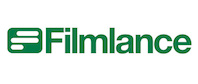 